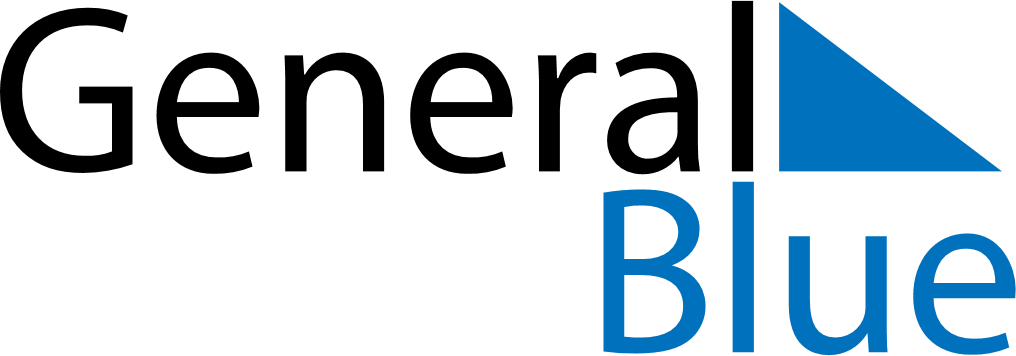 May 2025May 2025May 2025May 2025South KoreaSouth KoreaSouth KoreaSundayMondayTuesdayWednesdayThursdayFridayFridaySaturday1223456789910Children’s Day
Buddha’s Birthday111213141516161718192021222323242526272829303031